Lampiran 12	Gambar pemberian Pre-test 	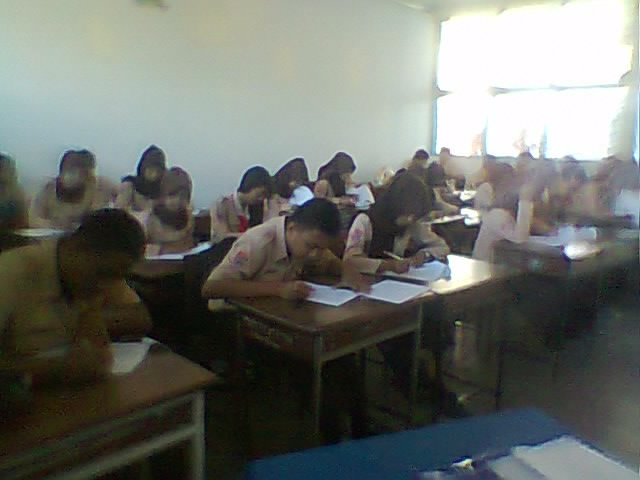 Gambaran pelaksnaan konseling SFBCPertemuan pertama (pembinaan hubungan dan identifikasi masalah yang dapat dipecahkan)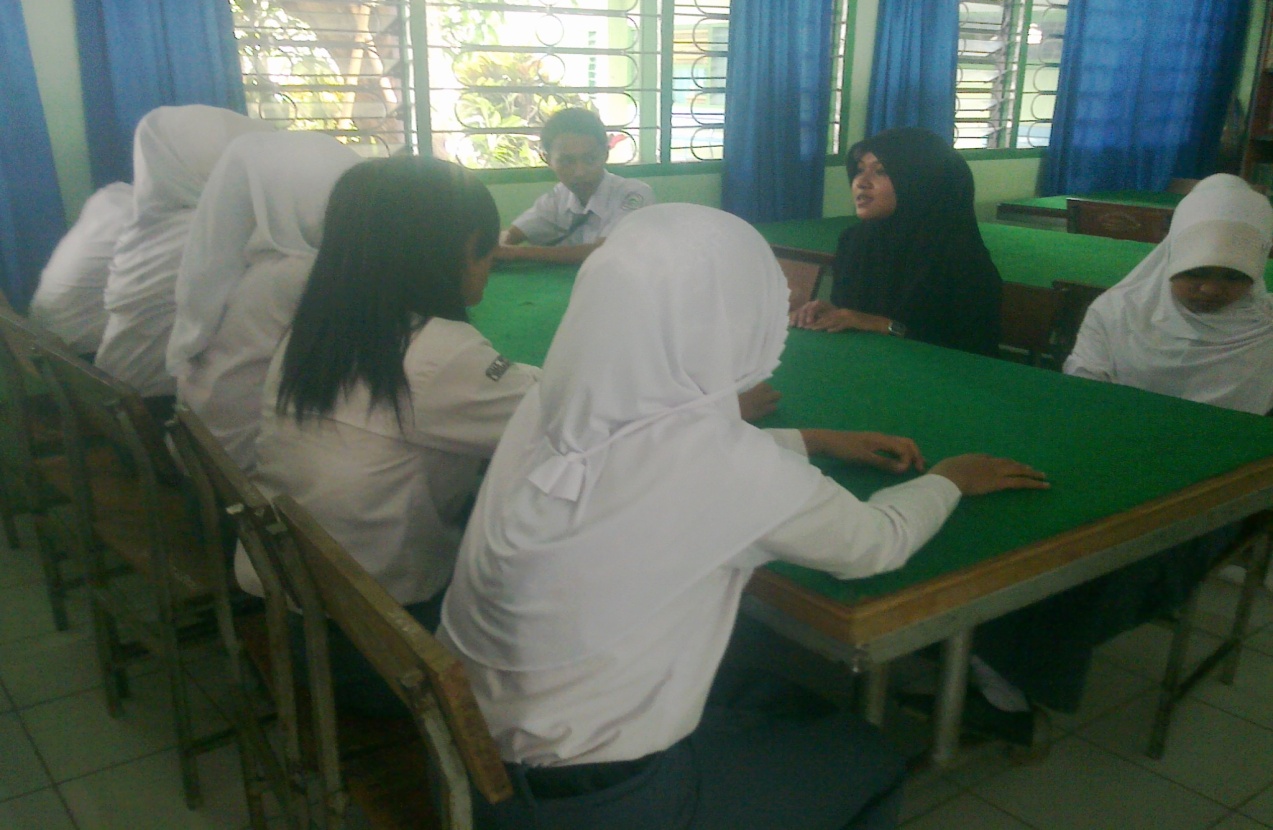 Pertemuan Kedua (Penetapan Tujuan serta Merancang dan Melaksanakan Intervensi)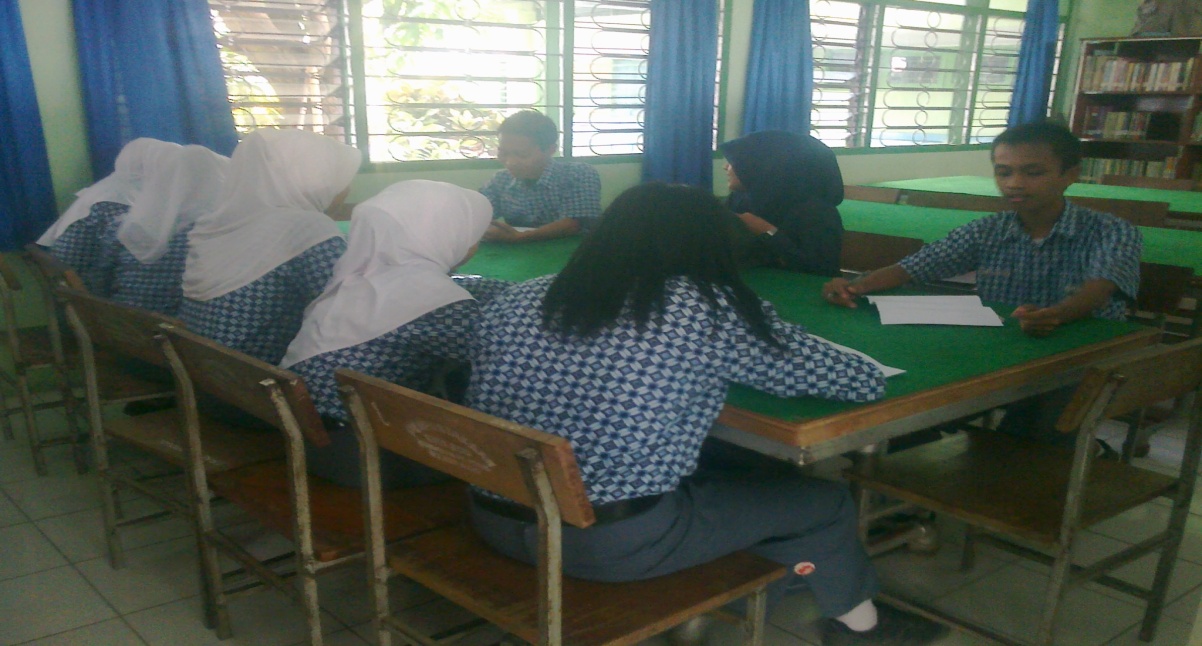 Pertemuan ke tiga (Terminasi) 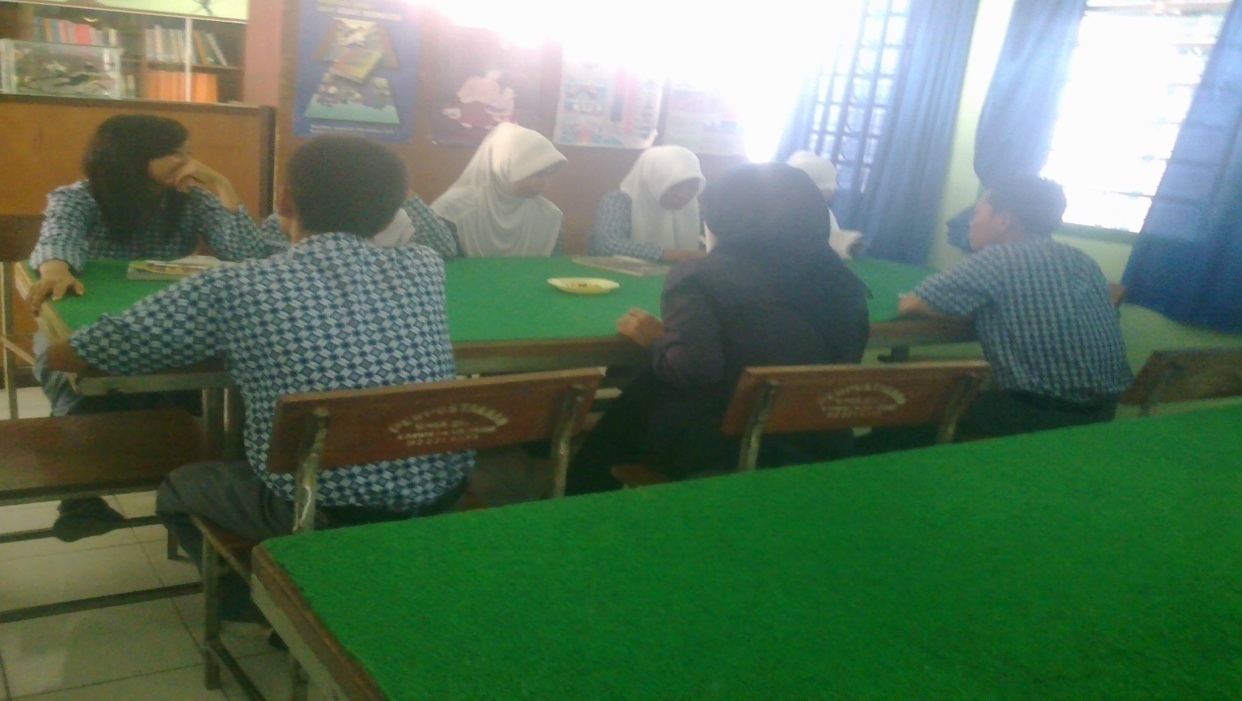 Gambar Pemberian Post-tes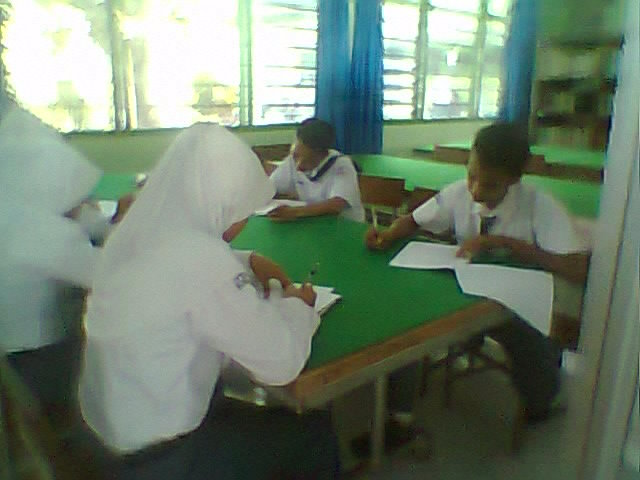 